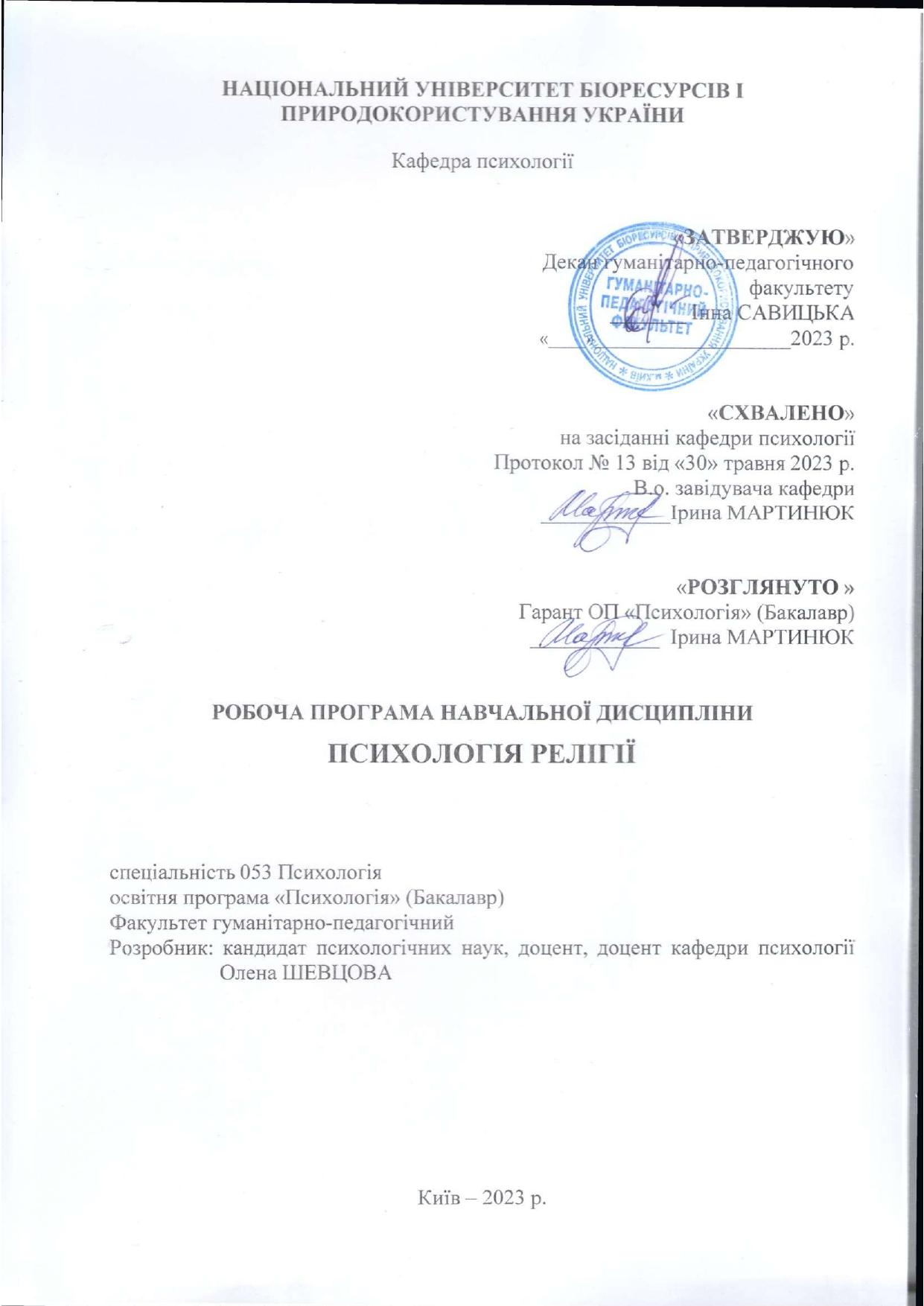 Опис навчальної дисципліниПсихологія релігії                                                                                                                        (назва)Мета, завдання та компетентності навчальної дисципліниМета курсу: надати студентам знання про специфіку соціологічного вивчення феномену релігії та психологічного аналізу релігійності як сутнісного стану світосприйняття людини; сформувати уміння орієнтуватись в результатах соціально-психологічного вивчення релігії як соціокультурного явища та виробити навички використання соціолого-психологічних методів у практичній і дослідницькій роботі.Завдання курсу полягають в ознайомленні студентів із основними уявленнями про концептуальні  підходи, що склалися в соціології та психології щодо вивчення релігії як соціального інституту суспільства, важливої сфери життєдіяльності сучасної людини; в розумінні студентами ідей провідних вчених в галузі соціології і психології щодо формування, розвитку та функціонування феномену релігії і стану релігійності в суспільстві; у формуванні умінь та навичок застосування методів психологічного аналізу релігії та релігійності в сучасних умовах трансформації соціальних процесів в Україні.У результаті вивчення навчальної дисципліни студент повинен знати: методологічні підходи до трактування релігії та релігійності особистості;сутність процесу релігійного життя людини;зміст процесу соціальної взаємодії в контексті релігійних вірувань;структуру й психологічні особливості релігійних свідомості та самосвідомості особистості;психологічні особливості та форми прояву особистості, що сповідує різноманітні світові релігії;детермінанти формування релігійності людини;психологічні особливості релігійних явищ у сучасному суспільстві;психологічний зміст релігійної віри, її вплив на світогляд і психічне здоров’я особистості;психологічні аспекти релігійних обрядів і культових дій, їх значення в житті людини;функції та напрями роботи психолога з віруючими людьми;способи психологічної допомоги особистості в ситуації релігійної кризи;уміти:аналізувати й адекватно добирати методи психологічної діагностики релігійності та релігійної свідомості особистості;виявляти і розуміти особливості кризових станів у релігійності людини;розрізняти відмінності впливу на психіку людини світових релігій і тоталітарних сект;здійснювати моніторинг розвитку релігійності особистості за основних світових релігій;уміти здійснювати оцінку типів релігійних особистостей та визначати критерії релігійної зрілості;уміти виявляти кризові стани у релігійної особистості, розкривати їх причини і прогнозувати наслідки, застосовувати адекватні психологічні способи і прийоми виходу із кризових станів тощо;уміти ефективно взаємодіяти з людьми різних релігійних переконань;визначати напрями власного професійного саморозвитку.Досягти таких програмних результатів навчання: аналізувати та пояснювати психічні явища, ідентифікувати психологічні проблеми та пропонувати шляхи їх розв’язання (ПРН 1);розуміти закономірності та особливості розвитку і функціонування психічних явищ в контексті професійних завдань (ПРН 2);здійснювати пошук інформації з різних джерел, у т.ч. з використанням інформаційно-комунікаційних технологій, для вирішення професійних завдань (ПРН 3).формулювати думку логічно, доступно, дискутувати, обстоювати власну позицію, модифікувати висловлювання відповідно до культуральних особливостей співрозмовника (ПРН 10);складати та реалізовувати план консультативного процесу з урахуванням специфіки запиту та індивідуальних особливостей клієнта, забезпечувати ефективність власних дій (ПРН 11);взаємодіяти, вступати у комунікацію, бути зрозумілим, толерантно ставитися до осіб, що мають інші культуральні чи гендерно-вікові відмінності (ПРН 13);ефективно виконувати різні ролі у команді у процесі вирішення фахових завдань, у тому числі демонструвати лідерські якості (ПРН 14);відповідально ставитися до професійного самовдосконалення, навчання та саморозвитку (ПРН 15);знати, розуміти та дотримуватися етичних принципів професійної діяльності психолога (ПРН 16);вживати ефективних заходів щодо збереження здоров’я (власного й оточення) та за потреби визначати зміст запиту до супервізії (ПРН 18).Набуття компетентностей: загальні компетентності (ЗК):здатність застосовувати знання у практичних ситуаціях (ЗК 1);знання та розуміння предметної області та розуміння професійної діяльності (ЗК 2);здатність вчитися і оволодівати сучасними знаннями (ЗК 4);здатність бути критичним і самокритичним (ЗК 5);здатність приймати обґрунтовані рішення (ЗК 6);здатність генерувати нові ідеї (креативність) (ЗК 7);навички міжособистісної взаємодії (ЗК 8);здатність працювати в команді (ЗК 9);здатність зберігати та примножувати моральні, культурні, наукові цінності і досягнення суспільства на основі розуміння історії та закономірностей розвитку предметної області, її місця у загальній системі знань про природу і суспільство та у розвитку суспільства, техніки і технологій, використовувати різні види та форми рухової активності для активного відпочинку та ведення здорового способу життя (ЗК 11);фахові  (спеціальні) компетентності (ФК):здатність оперувати категоріально-понятійним апаратом психології релігії (СК 1);здатність до ретроспективного аналізу вітчизняного та зарубіжного досвіду розуміння природи виникнення,  функціонування та розвитку психічних явищ (СК 2);здатність до розуміння природи поведінки, діяльності та вчинків (СК 3);здатність самостійно збирати та критично опрацьовувати, аналізувати та узагальнювати психологічну інформацію з різних джерел (СК 4);здатність дотримуватися норм професійної етики (СК 10);здатність до особистісного та професійного самовдосконалення, навчання та саморозвитку (СК 11).3. Програма та структура навчальної дисципліни- повного терміну денної (заочної) форми навчання.4. Теми семінарських занятьНе передбачено5. Теми практичних занять6. Теми лабораторних занятьНе передбачено7. Теми самостійної роботи8. Зразки контрольних питань, тестів для визначення рівня засвоєння знань студентамиПредмет і об’єкт психології релігії як науки.Проблемне поле психології релігії як науки.Основні методи психології релігії.Поняття про релігію як ціннісно-орієнтаційну діяльність. Основні підходи до вивчення релігії.Сутність авторитарних релігій у гуманістичному психоаналізі.Сутність гуманістичних релігій у психоаналізі.Розуміння релігії в теорії З. Фройда. Розуміння релігії в теорії К. Г. Юнга.Розуміння релігії в теорії М. Хайдеггера. Розуміння релігії в теорії А. Маслоу. Розуміння релігії в теорії А. Камю. Розуміння релігії в теорії В. Франкла.Поняття про релігійність особистості.Психологічний зміст релігійної свідомості особистості.Психологічні особливості розвитку релігійної самосвідомості особистості.Поняття релігійної віри, її психологічний зміст.Релігійна віра в структурі психіки людини.Типи релігійної віри.Психологічні особливості релігійної віри людей різного віку.Психологічні чинники релігійної віри людини.Етапи формування релігійної особистості.Психологічні характеристики типів релігійної особистості.Психологічні особливості релігійної особистості.Поняття релігійної зрілості.Типології релігійних особистостей.Психологічні особливості релігійності українців.Особливості впливу культової символіки на психіку вірян.Особливості впливу культового мистецтва на психіку вірян.Психологічні аспекти молитви.Психологічні засади релігійних обрядів. Психологічний зміст культових дій.Архаїчні форми релігійності, їх психологічне підґрунтя. Психологічні основи виникнення та функціонування магії.Психологічна сутність тотемізму.Психологічна сутність фетишизму.Психологічні особливості утворення магічно-анімістичних комплексів.Психологічний зміст релігійно-культових ритуалів.Психологічні особливості анімізму.Психологічні особливості індуїзму. Психологічні особливості зороастризму. Психологічні особливості будизму. Психологічні особливості іудейської моралі. Психологічні особливості мусульманської моралі (ісламу). Психологічні аспекти християнства.Психологічні особливості йоги. Сучасні тенденції розвитку релігійності в ісламі.Сучасні тенденції розвитку релігійності в індуїзмі.Сучасні тенденції розвитку релігійності в будизмі.Сучасні тенденції розвитку релігійності в іудействі.Сучасні тенденції розвитку релігійності в християнстві.Загальні соціальні тенденції в сучасному релігійному житті.Класифікації сучасних релігійних систем.Особливості релігійної психології сектантів.Поняття релігійного фанатизму.Проблеми психологічної реабілітації членів сект.Основні відмінності між церквою і сектою.Методи досягнення змінених станів свідомості у релігійній практиці.Сповідь як психологічний феномен.Соціально-психологічні механізми культових відправ.Форма № Н-5.05Національний університет біоресурсів і природокористування УкраїниФакультет                                                             Гуманітарно-педагогічнийОсвітній ступінь                                                   БакалаврСпеціальність                                                       053 «Психологія» Форма навчанняСеместр, курс                                                        6 семестр, курс 3 Навчальна дисципліна                                          Психологія релігії      Затверджено на засіданні кафедри                  психології                                                                              (назва кафедри)Протокол  № 13 від «30» травня 2023 р.Завідувач кафедри _________ Ірина МАРТИНЮК.                                                                    (підпис)                    (прізвище та ініціали)Екзаменатор            _______ Олена ШЕВЦОВА                                                  (підпис)                    (прізвище та ініціали)9. Методи навчанняМетоди організації навчальної діяльності студентів: лекція, практичне заняття, самостійна робота, консультація.Словесні методи навчання: лекція, пояснення, розповідь, бесіда, інструктаж.Наочні методи навчання: спостереження, ілюстрація, демонстрація. Практичні методи навчання: вправи, графічні роботи, тести.Методи навчання залежно від типу пізнавальної діяльності студентів: інформаційно-рецептивний, репродуктивний, проблемний, частково-пошуковий (евристичний).Методи стимулювання інтересу до навчання і мотивації навчально-пізнавальної діяльності: ділові та рольові (драматизація) ігри, дискусії і диспути, студентські наукові конференції, створення ситуації емоційно-моральних переживань, створення ситуації пізнавальної новизни та зацікавленості.10. Форми контролюПоточний контроль знань студентів проводиться в усній формі (опитування за результатами опрацьованого матеріалу, дискусії, професійно-орієнтовані завдання, перевірка письмового виконання завдань на ЕНК); проміжний контроль (тестування по завершенню опанування кожного модуля навчального курсу) у письмовій формі; підсумковий контроль знань у вигляді екзамену в письмовій формі, з подальшою усною співбесідою.11.Розподіл балів, які отримують студентиОцінювання знань студента відбувається за 100-бальною шкалою і переводиться в національні оцінки згідно з табл. 1 «Положення про екзамени та заліки у НУБіП України» зі змінами від 26.04.2023 р. протокол № 10. табл. 1 Для визначення рейтингу студента (слухача) із засвоєння дисципліни RДИС (до 100 балів) одержаний рейтинг з атестації (до 30 балів) додається до рейтингу студента (слухача) з навчальної роботи RНР (до 70 балів): R ДИС  = R НР  + R АТ .12. Навчально-методичне забезпечення1. Шевцова О.М. Психологія релігії: ЕНК [для студентів спеціальності «Психологія»]. К.: НУБіП, 2023. URL: https://elearn.nubip.edu.ua/course/view.php?id=3648 13. Рекомендовані джерела інформаціїОсновна літератураДокаш В. І. Психологія релігії: навч. посіб. / уклад.: В.І. Докаш. Чернівці: Чернівецький нац. ун-т, 2012. 464 с. Матласевич О. В. Психологія релігії: навч. посібник] / О.В.Матласевич. Острог: Вид-во Національного університету «Острозька академія», 2012. 350 с. Москалець В. П. Психологія релігії / В. П. Москалець, Київ: Ліра-К, 2020. 192 с.Психологія релігії: методичні вказівки для самостійної роботи для студентів спеціальності 053 «Психологія» всіх форм навчання / Упорядник: Стоцький Я.В. Тернопіль, 2018. 44 с.Предко О. І. Психологія релігії: навч. посібник. Київ, 2018. 344 с.Допоміжна літератураВашрова Н. В. Методологічні особливості дослідження релігійного дискурсу. Вісник Харківського національного університету імені В. Н. Каразіна. Соціологічні дослідження сучасного суспільства: методологія, теорія, методи. 2013. № 1053, вип. 31. С. 34-38.Єсип М. З. Релігійні уявлення віруючих з різними копінг-стратегіями: Автореф. дис. на здобуття наук. ст. канд. психол. наук: спец. 19.00.01 «Загальна психологія, історія психології». Київ, 2012. 20 с.Маслюк А. М., Євченко І. М. Релігійне переживання особистості. Психологічний часопис: збірник наукових праць / за ред. С. Д. Максименка. № 1. Вип. 21. К.: Інститут психології імені Г. С. Костюка Національної академії педагогічних наук України, 2019. С.120-135. URL: http://www.apsijournal.com/index.php/psyjournal/issue/view/21/Psychological%20Journal%201-2019.pdf (дата звернення 03.06.2022)Москалець В. П. Віра в Бога як психічний базис стану загального благополуччя особистості. Психологія і суспільство. Український теоретико-методологічний соціогуманітарний часопис. 2015. № 1 (59). С. 55-64. Носенко Е. Л. Індивідуальна релігійність у світлі позитивних цінностей особистості: монографія. Донецьк: Акцент ПП, 2015. 191 с.Паращевін М. Релігійна активність в сучасному інформаційному просторі як показник соціальної значущості релігії. Український інформаційний простір / гол. редактор М.С. Тимошик. Число 1, Ч. 2. Київ : КНУКІМ, 2016. С. 159-162. Ярощук М. В. Види релігійності особистості: теоретико-емпіричне конструювання диспозиційних та операціональних характеристик. Психологічні перспективи. Луцьк, 2017. Вип. 30. С. 235-244. Ярощук М. В. Релігійність і духовність особистості: теоретико-емпіричне зіставлення понять. Психологічні перспективи. Луцьк, 2018. Вип. 31. С.235-244.Ярощук М. В. Релігійність та емоційно-почуттєва сфера особистості: теоретико-емпіричне дослідження. Психологічні перспективи. Луцьк, 2017. Вип. 29. С. 360-369. Інформаційні ресурсиВасильєв Л. С. Історія релігій Сходу. Режим доступу: http://www.gumer.info/bogoslov_Buks/Relig/Vasil1/index.php  (дата звернення 03.05.2023) Легкун Т. В. Універсальні виміри релігійної типології культури Пауля Тілліха // Філософські проблеми гуманітарних наук. Збірник наукових праць. Режим доступу: http://www.info-library.com.ua/books-text-11484.html (дата звернення 03.05.2023)Макарова Н.І. Таємні спільноти та секти. Режим доступу: http://www.e-reading.club/book.php?book=36361 (дата звернення 03.05.2023) Сутінки богів (Ф.Ніцше, З.Фройд, Е.Фромм, А.Камю, Ж.П.Сартар) – Режим доступу: http://psihologu.net/audio-knigi-po-psihologii-ilichnostnomu-razvitiu/filosofiya/3319-skachat-besplatno-sumerki-bogovf.nicshe-3.freyd-e.fromm-a.kamyu-zh.p.sartr..html  (дата звернення 03.05.2023)Тернер В. Символ і ритуал / В.Тернер. Режим доступу: http://platonanet.org.ua/load/knigi_po_filosofii/antropologija/terner_viktor_simv ol_i_ritual_1983/5-1-0-1016  (дата звернення 03.05.2023)Фромм Е. Анатомія людської деструктивності. Пер. с нім. Режим доступу: http://www.gumer.info/bibliotek_Buks/Psihol/from_an/ (дата звернення 03.05.2023) Хассен С. Контроль свідомості і феномен культу. Режим доступу: http://dere.kiev.ua/library/hassen/01.shtml  (дата звернення 03.05.2023) Галузь знань, спеціальність, освітня програма, освітній ступіньГалузь знань, спеціальність, освітня програма, освітній ступіньГалузь знань, спеціальність, освітня програма, освітній ступіньОсвітній ступінь Бакалавр БакалаврСпеціальність053 «Психологія»053 «Психологія»Освітня програмаПсихологіяПсихологіяХарактеристика навчальної дисципліниХарактеристика навчальної дисципліниХарактеристика навчальної дисципліниВидВибіркова Вибіркова Загальна кількість годин 120120Кількість кредитів ECTS 44Кількість змістових модулів33Курсовий проект (робота) (за наявності)Форма контролюЕкзамен                 Екзамен                 Показники навчальної дисципліни для денної та заочної форм навчанняПоказники навчальної дисципліни для денної та заочної форм навчанняПоказники навчальної дисципліни для денної та заочної форм навчанняденна форма навчаннязаочна форма навчанняРік підготовки (курс)34Семестр66Лекційні заняття30 год.6 год.Практичні, семінарські заняття30 год.6 год.Лабораторні заняттяСамостійна робота60 год.108 год.Індивідуальні завданняКількість тижневих аудиторних  годин для денної форми навчання4 год.Назви змістових модулів і темКількість годинКількість годинКількість годинКількість годинКількість годинКількість годинКількість годинКількість годинКількість годинКількість годинКількість годинКількість годинНазви змістових модулів і темДенна формаДенна формаДенна формаДенна формаДенна формаДенна формаЗаочна формаЗаочна формаЗаочна формаЗаочна формаЗаочна формаЗаочна формаНазви змістових модулів і темУсьогоу тому числіу тому числіу тому числіу тому числіу тому числіУсьогоу тому числіу тому числіу тому числіу тому числіу тому числіНазви змістових модулів і темУсьоголплабІндcрУсьоголплабіндср12345678910111213Змістовий модуль 1. Теоретичні засади психології релігіїЗмістовий модуль 1. Теоретичні засади психології релігіїЗмістовий модуль 1. Теоретичні засади психології релігіїЗмістовий модуль 1. Теоретичні засади психології релігіїЗмістовий модуль 1. Теоретичні засади психології релігіїЗмістовий модуль 1. Теоретичні засади психології релігіїЗмістовий модуль 1. Теоретичні засади психології релігіїЗмістовий модуль 1. Теоретичні засади психології релігіїЗмістовий модуль 1. Теоретичні засади психології релігіїЗмістовий модуль 1. Теоретичні засади психології релігіїЗмістовий модуль 1. Теоретичні засади психології релігіїЗмістовий модуль 1. Теоретичні засади психології релігіїЗмістовий модуль 1. Теоретичні засади психології релігіїТема 1. Психологія релігії як наука10226142210Тема 2-3. Релігія як ціннісно-орієнтаційна діяльність144461414Тема 4-5. Функціональний аспект релігії в основних наукових школах164481212Разом за модулем 140101020402236Змістовий модуль 2. Психологічні особливості релігійної віриЗмістовий модуль 2. Психологічні особливості релігійної віриЗмістовий модуль 2. Психологічні особливості релігійної віриЗмістовий модуль 2. Психологічні особливості релігійної віриЗмістовий модуль 2. Психологічні особливості релігійної віриЗмістовий модуль 2. Психологічні особливості релігійної віриЗмістовий модуль 2. Психологічні особливості релігійної віриЗмістовий модуль 2. Психологічні особливості релігійної віриЗмістовий модуль 2. Психологічні особливості релігійної віриЗмістовий модуль 2. Психологічні особливості релігійної віриЗмістовий модуль 2. Психологічні особливості релігійної віриЗмістовий модуль 2. Психологічні особливості релігійної віриЗмістовий модуль 2. Психологічні особливості релігійної віриТема 6-7. Релігійна віра в структурі психіки16448142210Тема 8. Формування та особливості релігійної особистості102261212Тема 9-10. Психологія обрядів і культових дій144461414Разом за модулем 240101020402236Змістовий модуль 3. Психологічні особливості світових релігійЗмістовий модуль 3. Психологічні особливості світових релігійЗмістовий модуль 3. Психологічні особливості світових релігійЗмістовий модуль 3. Психологічні особливості світових релігійЗмістовий модуль 3. Психологічні особливості світових релігійЗмістовий модуль 3. Психологічні особливості світових релігійЗмістовий модуль 3. Психологічні особливості світових релігійЗмістовий модуль 3. Психологічні особливості світових релігійЗмістовий модуль 3. Психологічні особливості світових релігійЗмістовий модуль 3. Психологічні особливості світових релігійЗмістовий модуль 3. Психологічні особливості світових релігійЗмістовий модуль 3. Психологічні особливості світових релігійЗмістовий модуль 3. Психологічні особливості світових релігійТема 11-12. Архаїчні форми релігійності. Психологія магії та анімізму144461414Тема 13-14. Психологічний аспект світових релігій16448162212Тема 15. Тенденції розвитку релігійності в сучасному світі 102261010Разом за модулем 340101020402236Усього годин12030306012066108№Назва темиКількість годин1Психологія релігії як наука22Релігія як ціннісно-орієнтаційна діяльність23Специфіка релігійної свідомості24Функціональний аспект релігії в основних наукових школах25Концепції релігійності З. Фройда, К. Юнга26Релігійна віра в структурі психіки27Особистісні аспекти нетрадиційних культів28Методи впливу на віруючого29Формування та особливості релігійної особистості210Психологія релігійних обрядів211Архаїчні форми релігійності212Психологічний аспект світових релігій213Особливості впливу культової символіки та мистецтва на психіку вірян214Тенденції розвитку релігійності в сучасному світі215Становлення психології релігії на Україні2Разом30№з/пНазва темиКількістьгодин1Релігія як об’єкт психологічного дослідження42Світський і конфесіональний підходи до психології релігії43Соціально-психологічні механізми культових відправ44Специфіка релігійної свідомості 45Психологія релігії в роботах Г. В. Олпорта, Е. Фромма й інших46Феномен сектантства й психологія «сектантського світогляду»47Типи релігійної особистості48Психологія культових дій49Релігійна зрілість особистості, її критерії410Сповідь, медитація, катарсис у контексті психологічної гармонізації особистості людини411Психологічна сутність тотемізму і фетишизму 412Психологія магії 413Психологія анімізму414Пастирська психологія 415Специфіка релігійної психотерапії4Разом60НАЦІОНАЛЬНИЙ УНІВЕРСИТЕТ БІОРЕСУРСІВ І ПРИРОДОКОРИСТУВАННЯ УКРАЇНИНАЦІОНАЛЬНИЙ УНІВЕРСИТЕТ БІОРЕСУРСІВ І ПРИРОДОКОРИСТУВАННЯ УКРАЇНИНАЦІОНАЛЬНИЙ УНІВЕРСИТЕТ БІОРЕСУРСІВ І ПРИРОДОКОРИСТУВАННЯ УКРАЇНИНАЦІОНАЛЬНИЙ УНІВЕРСИТЕТ БІОРЕСУРСІВ І ПРИРОДОКОРИСТУВАННЯ УКРАЇНИОC «Бакалавр»Спеціальність053 «Психологія»КафедраПсихології2023-2024 н. рЕКЗАМЕНАЦІЙНИЙ БІЛЕТ № 1з дисципліни«Психологія релігії»Затверджую В.о. зав. кафедри_________________(підпис)Ірина МАРТИНЮК30.05.2023 р.Екзаменаційні запитанняЕкзаменаційні запитанняЕкзаменаційні запитанняЕкзаменаційні запитання1. Психологічні особливості типів релігійної особистості.1. Психологічні особливості типів релігійної особистості.1. Психологічні особливості типів релігійної особистості.1. Психологічні особливості типів релігійної особистості.2. Охарактеризуйте сучасні тенденції розвитку релігійності в ісламі.2. Охарактеризуйте сучасні тенденції розвитку релігійності в ісламі.2. Охарактеризуйте сучасні тенденції розвитку релігійності в ісламі.2. Охарактеризуйте сучасні тенденції розвитку релігійності в ісламі.Тестові завдання різних типівТестові завдання різних типівТестові завдання різних типівТестові завдання різних типів1. Допишіть визначення:У релігійній інтерпретації – особлива нематеріальна сутність, що є джерелом свідомості, мислення, вищих почуттів, моральних переживань, вольових зусиль – це ___________.2. Предмет, наділений чудодійною силою, об’єкт поклоніння первісних людей– це:фетиш;амулет;талісман;ідол.3. Установіть відповідність між видом магії та його ознаками:4 Установіть відповідність між видом молитви та її змістом:5.Оберіть з переліку усі види молитов за історико-культурною класифікацією:примітивні;ритуальні;сучасні.6. Допишіть визначення:Стан екзистенційної, смисложиттєвої фрустрації суб’єкта, зумовленої усвідомленням власного глибокого духовного занепаду, втрати духовних цінностей, ідеалів, віри, відношення до Бога – це ___________.7. Для медитації як різновиду культової комунікації, є характерними:розумові зусилля;зосередженість психіки;самоспоглядання;самоаналіз.8.Психологічне значення молитви полягає в (оберіть вірні положення):допомагає усвідомити потреби й дійсність;веде до розкаяння і дарує відчуття прощення, а також учить, що почуття самодостатності є нічим іншим, як самообманом;пробуджує віру й надію, заспокоює розум, через що допомагає перебороти страхи, напруженість, злобу;відкриває перспективи подолання проблем і творить конкретні плани дій;з’ясовує цілі, яким людина хоче себе присвятити, концентрує сили на їх досягненні;відновлює психічну енергію людини через контакт з Божеством;схвалює наші цінності й готує до прийняття всього, що може бути для нас корисне.9. Структурними компонентами релігійності є:віра у надприродне, релігійний досвід, релігійна поведінка;почуття, переживання, уявлення;молитва, культ, обряди.10. Установіть відповідність між критеріями релігійної зрілості й їх характеристиками:1. Допишіть визначення:У релігійній інтерпретації – особлива нематеріальна сутність, що є джерелом свідомості, мислення, вищих почуттів, моральних переживань, вольових зусиль – це ___________.2. Предмет, наділений чудодійною силою, об’єкт поклоніння первісних людей– це:фетиш;амулет;талісман;ідол.3. Установіть відповідність між видом магії та його ознаками:4 Установіть відповідність між видом молитви та її змістом:5.Оберіть з переліку усі види молитов за історико-культурною класифікацією:примітивні;ритуальні;сучасні.6. Допишіть визначення:Стан екзистенційної, смисложиттєвої фрустрації суб’єкта, зумовленої усвідомленням власного глибокого духовного занепаду, втрати духовних цінностей, ідеалів, віри, відношення до Бога – це ___________.7. Для медитації як різновиду культової комунікації, є характерними:розумові зусилля;зосередженість психіки;самоспоглядання;самоаналіз.8.Психологічне значення молитви полягає в (оберіть вірні положення):допомагає усвідомити потреби й дійсність;веде до розкаяння і дарує відчуття прощення, а також учить, що почуття самодостатності є нічим іншим, як самообманом;пробуджує віру й надію, заспокоює розум, через що допомагає перебороти страхи, напруженість, злобу;відкриває перспективи подолання проблем і творить конкретні плани дій;з’ясовує цілі, яким людина хоче себе присвятити, концентрує сили на їх досягненні;відновлює психічну енергію людини через контакт з Божеством;схвалює наші цінності й готує до прийняття всього, що може бути для нас корисне.9. Структурними компонентами релігійності є:віра у надприродне, релігійний досвід, релігійна поведінка;почуття, переживання, уявлення;молитва, культ, обряди.10. Установіть відповідність між критеріями релігійної зрілості й їх характеристиками:1. Допишіть визначення:У релігійній інтерпретації – особлива нематеріальна сутність, що є джерелом свідомості, мислення, вищих почуттів, моральних переживань, вольових зусиль – це ___________.2. Предмет, наділений чудодійною силою, об’єкт поклоніння первісних людей– це:фетиш;амулет;талісман;ідол.3. Установіть відповідність між видом магії та його ознаками:4 Установіть відповідність між видом молитви та її змістом:5.Оберіть з переліку усі види молитов за історико-культурною класифікацією:примітивні;ритуальні;сучасні.6. Допишіть визначення:Стан екзистенційної, смисложиттєвої фрустрації суб’єкта, зумовленої усвідомленням власного глибокого духовного занепаду, втрати духовних цінностей, ідеалів, віри, відношення до Бога – це ___________.7. Для медитації як різновиду культової комунікації, є характерними:розумові зусилля;зосередженість психіки;самоспоглядання;самоаналіз.8.Психологічне значення молитви полягає в (оберіть вірні положення):допомагає усвідомити потреби й дійсність;веде до розкаяння і дарує відчуття прощення, а також учить, що почуття самодостатності є нічим іншим, як самообманом;пробуджує віру й надію, заспокоює розум, через що допомагає перебороти страхи, напруженість, злобу;відкриває перспективи подолання проблем і творить конкретні плани дій;з’ясовує цілі, яким людина хоче себе присвятити, концентрує сили на їх досягненні;відновлює психічну енергію людини через контакт з Божеством;схвалює наші цінності й готує до прийняття всього, що може бути для нас корисне.9. Структурними компонентами релігійності є:віра у надприродне, релігійний досвід, релігійна поведінка;почуття, переживання, уявлення;молитва, культ, обряди.10. Установіть відповідність між критеріями релігійної зрілості й їх характеристиками:1. Допишіть визначення:У релігійній інтерпретації – особлива нематеріальна сутність, що є джерелом свідомості, мислення, вищих почуттів, моральних переживань, вольових зусиль – це ___________.2. Предмет, наділений чудодійною силою, об’єкт поклоніння первісних людей– це:фетиш;амулет;талісман;ідол.3. Установіть відповідність між видом магії та його ознаками:4 Установіть відповідність між видом молитви та її змістом:5.Оберіть з переліку усі види молитов за історико-культурною класифікацією:примітивні;ритуальні;сучасні.6. Допишіть визначення:Стан екзистенційної, смисложиттєвої фрустрації суб’єкта, зумовленої усвідомленням власного глибокого духовного занепаду, втрати духовних цінностей, ідеалів, віри, відношення до Бога – це ___________.7. Для медитації як різновиду культової комунікації, є характерними:розумові зусилля;зосередженість психіки;самоспоглядання;самоаналіз.8.Психологічне значення молитви полягає в (оберіть вірні положення):допомагає усвідомити потреби й дійсність;веде до розкаяння і дарує відчуття прощення, а також учить, що почуття самодостатності є нічим іншим, як самообманом;пробуджує віру й надію, заспокоює розум, через що допомагає перебороти страхи, напруженість, злобу;відкриває перспективи подолання проблем і творить конкретні плани дій;з’ясовує цілі, яким людина хоче себе присвятити, концентрує сили на їх досягненні;відновлює психічну енергію людини через контакт з Божеством;схвалює наші цінності й готує до прийняття всього, що може бути для нас корисне.9. Структурними компонентами релігійності є:віра у надприродне, релігійний досвід, релігійна поведінка;почуття, переживання, уявлення;молитва, культ, обряди.10. Установіть відповідність між критеріями релігійної зрілості й їх характеристиками:Рейтинг студента, балиОцінка національна                                        за результати складанняОцінка національна                                        за результати складанняРейтинг студента, балиекзаменівзаліків90-100ВідмінноЗараховано74-89ДобреЗараховано60-73ЗадовільноЗараховано0-59НезадовільноНе зараховано